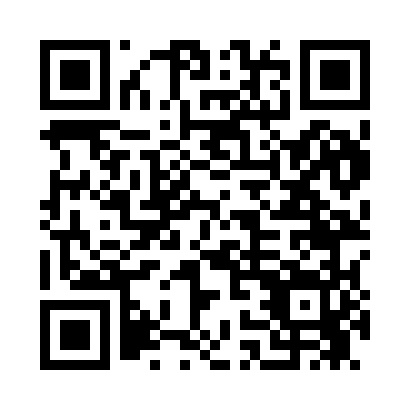 Prayer times for Centro, Colorado, USAMon 1 Jul 2024 - Wed 31 Jul 2024High Latitude Method: Angle Based RulePrayer Calculation Method: Islamic Society of North AmericaAsar Calculation Method: ShafiPrayer times provided by https://www.salahtimes.comDateDayFajrSunriseDhuhrAsrMaghribIsha1Mon4:185:481:095:018:299:592Tue4:195:491:095:018:299:593Wed4:195:491:095:028:299:584Thu4:205:501:095:028:299:585Fri4:215:501:095:028:289:586Sat4:215:511:105:028:289:577Sun4:225:511:105:028:289:578Mon4:235:521:105:028:279:569Tue4:245:531:105:028:279:5610Wed4:255:531:105:028:279:5511Thu4:265:541:105:028:269:5512Fri4:265:541:105:028:269:5413Sat4:275:551:105:028:269:5314Sun4:285:561:115:028:259:5215Mon4:295:571:115:028:259:5216Tue4:305:571:115:028:249:5117Wed4:315:581:115:028:239:5018Thu4:325:591:115:028:239:4919Fri4:335:591:115:028:229:4820Sat4:346:001:115:028:229:4721Sun4:356:011:115:028:219:4622Mon4:366:021:115:028:209:4523Tue4:376:031:115:028:199:4424Wed4:386:031:115:028:199:4325Thu4:406:041:115:028:189:4226Fri4:416:051:115:018:179:4127Sat4:426:061:115:018:169:4028Sun4:436:061:115:018:159:3929Mon4:446:071:115:018:149:3830Tue4:456:081:115:018:139:3631Wed4:466:091:115:008:139:35